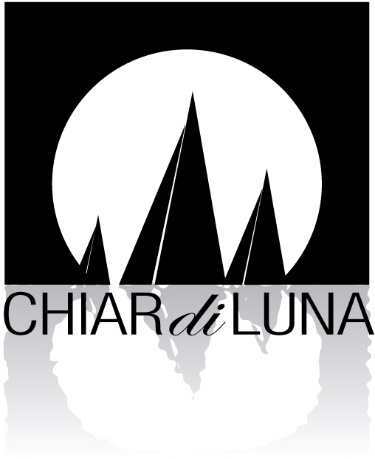 AVVISO DI VELEGGIATAManifestazione Velica del DiportoCervia, 24 LUGLIO 2021:" I partecipanti alle attività di regata sono consapevoli delle prescrizioni in materia di contenimento e contrasto della diffusione del COVID 19, inserite nel protocollo della Federazione Italiana Vela , che si impegnano a seguire nella consapevolezza che eventuali comportamenti contrari a queste specifiche disposizioni, saranno rilevati e denunciati agli organi competenti da parte del Comitato Organizzatore"1. CIRCOLO ORGANIZZATORECircolo Nautico Cervia"Amici della Vela” A.S.D.Via Leoncavallo n.948015 CERVIA (RA)Tel. +39 0544 974125e-mail info@circolonauticocervia.it2. SEDE DELLA VELEGGIATALa veleggiata si svolgerà nello specchio d’acqua antistante il litorale di Cervia-Milano Marittima OPPURE Cervia- Cesenatico3. PROGRAMMA24 LUGLIO Alle ore 20.30  Partenza della veleggiataIl Comitato Organizzatore si riserva la facoltà, a proprio insindacabile giudizio, di modificare leindicazioni illustrative della veleggiata, impegnandosi a darne tempestiva comunicazione aipartecipanti.4. ISCRIZIONILe iscrizioni si effettueranno presso la Segreteria del Circolo OPPURE VIA MAIL entro VENERDI’ ALLE ORE 18.00Al momento del perfezionamento dell’iscrizione, gli Armatori sono pregati di:segnalare il proprio numero di telefono cellulare per consentire eventuali urgenti comunicazionicompilare la “lista equipaggio” con l’indicazione del numero di tessera FIV in corso di validità.È richiesto il tesseramento alla FIV, per tutti componenti dell'equipaggio, con tesseramento DIPORTO o di SCUOLA VELA per l'attività del DIPORTO (per i minori) al costo di 10,00 €.Il tesseramento dà diritto alla prevista copertura assicurativa “Infortuni personali”. Non è richiestoalcun certificato medico che, peraltro, resta consigliato.5. QUOTA D'ISCRIZIONE:La quota di iscrizione è fissata in 40,00 euro per imbarcazioneLa quota comprende:Premi; al primo di ogni categoriaEd al rientro: pasta fredda, acqua,  vino e bomboloni caldi.6. AMMISSIONE:La “veleggiata” è aperta alle imbarcazioni d’altura in possesso delle documentazioni prescritte per la navigazione da diporto e della prevista copertura assicurativa complete di interni da crociera e dotate di almeno tre delle seguenti attrezzature:rollafiocco o garroccirolla randaalbero armato in testa e non rastrematoelica a pale fissesalpancora fisso adeguatovele a bassa tecnologia (dacron)ponte in teakanzianità superiore a dieci anniLe imbarcazioni partecipanti alla “veleggiata” saranno divise in gruppi omogenei come qui sotto dettagliato:ZERO piccoli cabinati (fino a mt. 6.50)ALFA da m. 6.51 a m. 7.70BRAVO da m.7.71 a m 8.45CHARLIE da m. 8.46 a m. 9.40DELTA da m. 9.41 a m. 10.25ECHO da m.10.26 a m. 11.10FOX-TROT da m. 11.11 a oltreeventuale altro gruppo omogeneo (es: J24, Passatori o Meteor)Per la determinazione dei gruppi o di un possibile raggruppamento farà fede la LFT (Lunghezza Fuori Tutto) dichiarata nella licenza di navigazione (vedi LH) o ad altra documentazione probante in tal senso per i natanti (a chiarimento si precisa che la LFT non contempla pulpiti, fermi di prua, delfiniere, musoni, buttafuori di poppa, timoni esterni allo scafo).Qualora per tipi identici di imbarcazioni fossero rilevate diverse LFT da documentazione prodotta e tali differenze le facessero collocare in classi o raggruppamenti differenti, il Comitato Organizzatore si riserva di collocarle comunque tutte nello stesso raggruppamento (che sarà quella o quello che ne comprende la maggioranza).Per costituire un raggruppamento sono necessarie almeno 3 imbarcazioni, se questo non saràpossibile, le relative imbarcazioni saranno accorpate al raggruppamento immediatamente superiore.È fatto obbligo di dichiarare al Comitato Organizzatore eventuali allungamenti della LFT, ottenute con appendici fisse tipo spoiler o similari, se non già registrate nei documenti di navigazione, onde poter creare classi omogenee.7. VERIFICA DELLE CARATTERISTICHE DICHIARATE DELLA BARCAL'ammissibilità delle imbarcazioni ed il loro collocamento nei vari gruppi, sarà decisa dal ComitatoOrganizzatore che potrà verificare quando lo riterrà opportuno, l'esatta corrispondenza dei datidichiarati.8. REGOLAMENTI DI RIFERIMENTO PER LA MANIFESTAZIONENormativa Federale per il DiportoNorme internazionali per Prevenire gli abbordi in Mare (NIPAM–COLREG1972).Dotazioni di sicurezza come da norme di legge per la navigazione da diporto.Avviso di VeleggiataComunicazioni del Comitato OrganizzatoreLa veleggiata si svolgerà a vele biancheIn caso di contrasto tra i predetti regolamenti avranno prevalenza le presenti disposizioni per lamanifestazione che integrano le Norme per Prevenire gli Abbordi in Mare (NIPAM-COLREG1972)pertanto non si potrà in alcun modo applicare il Regolamento di Regata World Sailing.9. ACCETTAZIONE DELLE REGOLEIl Comitato Organizzatore deciderà in via definitiva la rispondenza delle caratteristiche delle barcherichieste dall' “Avviso di veleggiata”. In tal caso, gestirà direttamente la manifestazione in mare edirimerà eventuali controversie ai soli fini dello svolgimento della manifestazione secondo lo spirito di una navigazione sportivamente corretta; le sue decisioni saranno per tutte le parti interessate inappellabili.Nel partecipare ad una manifestazione velica del diporto organizzata nel rispetto delle presentidisposizioni, ogni partecipante e proprietario di barca acconsente:ad assoggettarsi incondizionatamente, senza possibilità di ricorso, al rispetto delle presentidisposizioni;ad accettare le decisioni assunte dal C.O. relative ad ogni questione sorgente dalle presentidisposizioni;a non ricorrere ad altri relativamente alle decisioni assunte dal C.O.10. PUBBLICITA'Nessuna restrizione. II Comitato Organizzatore potrà comunque vietare l'esposizione di qualsiasi tipo pubblicità a suo insindacabile giudizio.11. AVVISI AI CONCORRENTIQueste regole sono emanate dal Comitato Organizzatore che si riserva il diritto di modificarle,abrogarle o di aggiungerne altre in un qualunque momento, fino alla partenza della veleggiata.Le comunicazioni (sempre per rispettare la normativa in materia di contrasto a Covid-19) verranno inviate tramite messaggio su whatsapp : per questo verrà creato un gruppo “veleggiata”.12. COMUNICAZIONI VHFTutte le comunicazioni radio avverranno sul canale 74 VHF13. SICUREZZAOgni imbarcazione deve avere a bordo le dotazioni di sicurezza previste dalla Normativa vigente.Spetta ad ogni partecipante la responsabilità personale di indossare un mezzo di galleggiamentoindividuale adatto alle circostanze. Una barca deve dare tutto l'aiuto possibile, ad ogni persona onaviglio in pericolo.14. PERCORSO E BOEPercorso: Come da pianetto allegatoBOE: Le boe  saranno cilindriche arancioniLa boa 1 sarà posizionata a 1.5/2 miglia dalla partenza in direzione del vento La Boa 2 sarà la meda verde da lasciare a sinistraPer posizione boa 1 e/o possibilità di riduzioni di percorso: gli equipaggi verranno informati tramite il canale VHF e gruppo whatsapp.La Boa 1 potrà essere posizionata anche dopo la partenzaPer l’eventuale  cambio di percorso sarà un gommone con bandiera M da lasciare a sinistra15. ARRIVOCome da pianetto allegato Sarà tra la meda Verde e il faro verde del porto posto sul molo nord,, con obbligo di identificarsi via radio. Il cancello di arrivo, sarà aperto fino le ore 23,00, dopo tale orario le  imbarcazioni partite saranno considerate non arrivate,  E’ fatto obbligo alle imbarcazioni di comunicare al C.O. sul canale radio 74 VHF della manifestazione o per          telefono Chi si ritira è pregato di comunicarlo al C.O sul canale radio VHF della manifestazione o per telefono al numero 339/3223662 o al numero 339/2709195 quando si è a circa un miglio marino dall’arrivo  Il Comitato Organizzatore si riserva di modificare le seguenti norme in qualsiasi momento della Manifestazione.   Le eventuali modifiche saranno rese note attraverso comunicati che verranno comunica sul gruppo di Whatsapp La presenza di un comunicato sarà segnalata con l'esposizione della bandiera "L" del C.l. sull'albero delle bandiere dello stesso Circolo.16. SEGNALI DI PARTENZASarà issata una bandiera GIALLA possibilmente accompagnata da segnale acustico e avviso a mezzo radio 10 minuti prima della partenza e una bandiera BIANCA possibilmente accompagnata da segnale acustico e avviso a mezzo radio 5 minuti prima della partenza.Alla partenza saranno ammainate le bandiere GIALLA e BIANCA accompagnate possibilmente da segnale acustico e avviso a mezzo radio.Se una qualche parte dello scafo fosse oltre la linea di partenza al momento dell’ammainata delle bandiere BIANCA e GIALLA la barca sarà esclusa dall’elenco delle barche arrivate.17. CORRETTO NAVIGAREUna barca ed il suo armatore devono navigare nel rispetto dei principi di sportività e correttezza.18. PASSAGGIO A BOE ED OSTACOLILe imbarcazioni che si trovano fra una boa od un ostacolo ed una o più imbarcazioni, hanno diritto di spazio per passare od effettuare la virata o strambata se questa manovra è necessaria. È comunque vietato incunearsi fra una boa od ostacolo ed altra o altre imbarcazioni, quando si è a meno di 100 metri dalla boa od ostacolo.19. SPAZIO PER VIRARE AD UN OSTACOLOQuando motivi di sicurezza richiedono che una barca di bolina stretta faccia un sostanzialecambiamento di rotta per evitare un ostacolo ed essa intenda virare ma non possa farlo senza collidere con un'altra barca, essa deve dare un richiamo per avere lo spazio per tale manovra; prima di virare essa deve dare alla barca richiamata il tempo per rispondere.20. ANCORA E MOTORE FUORIBORDODal momento del segnale di partenza in poi l'ancora non dovrà essere esposta a prua o sporgere dallo scafo e i motori fuoribordo dovranno essere stati rimossi o mantenuti in posizione verticale.21. ERRORE DI PARTENZA E GIRI DI PENALITA’Una barca che ha violato una regola può assoggettarsi ad una penalità. Subito dopo l’incidente deve allontanarsi dalle altre barche al più presto possibile ed eseguire un giro completo di 360°. In caso contrario la barca sarà esclusa dall’elenco delle barche arrivate. Comunque se con la sua condotta scorretta ha causato un danno o lesione deve ritirarsi.22. PREMIPremi al primo di ogni raggruppamento e saranno a cura degli organizzatori22. RESPONSABILITÀ E DECISIONE DI PARTECIPAREI concorrenti partecipano alle veleggiate a loro proprio rischio e pericolo e sotto la propria personale responsabilità. Ciascuna barca e per essa l'armatore od un suo rappresentante sarà il solo responsabile della decisione di partire o di continuare la veleggiata. Gli Organizzatori declinano ogni responsabilità per danni che potrebbero subire le persone o le cose, sia in terra che in mare, in conseguenza della partecipazione alla veleggiata. L'armatore è l'unico responsabile della sicurezza della propria imbarcazione e della rispondenza delle dotazioni di bordo alle esigenze della navigazione d'altura e della salvaguardia delle persone imbarcate e dei naviganti in genere.23. FACILITAZIONILe imbarcazioni potranno essere ospitate gratuitamente presso gli ormeggi del Circolo Organizzatore per la durata della manifestazione e per un periodo prima e dopo da concordare con il C.O. stesso.Per prescrizioni in materia di contenimento di Covid -19 non potranno svolgersi gli eventuali eventi sociali collaterali.IL COMITATO ORGANIZZATOREDATA: 24 luglio 2021  IMBARCAZIONE:COMPOSIZIONE EQUIPAGGIODiportoRESPONSABILITA’:Accetto di sottopormi a quanto disposto dall’Avviso di Veleggiata ed alle sue Norme. Dichiaro diassumere personale responsabilità sulle qualità marinare della mia imbarcazione, equipaggiamento, efficienza dell’equipaggio e dotazioni di sicurezza. Dichiaro inoltre esplicitamente di assumere qualsiasi responsabilità per danni causati a persone e/o a cose di terzi, a me stesso o alle mie cose, sia in terra che in acqua in conseguenza alla partecipazione alla Veleggiata, sollevando da ogni responsabilità il ComitatoOrganizzatore e tutti coloro che concorrono alla sua organizzazione a qualsiasi titolo. Sono a conoscenza dei termini contenuti nel vigente Codice della Navigazione per le unità da diporto attinenti i requisiti per la navigazione in sicurezza.Firma ____________Nome:classe:colore barca:n.velico:Cognome e nomeTessera FIVOrdinariaTessera FIVDiporto1234567891011121314